Technical working party FOR FRUIT CROPSForty-Seventh Session
Angers, France, November 14 to 18, 2016DUS examination of mutant varieties of appleDocument prepared by the European Union

Disclaimer:  this document does not represent UPOV policies or guidanceThe Annex to this document contains a copy of a presentation “DUS examination of mutant varieties of apple” to be made by the European Union at the forty-seventh session of the Technical Working Party for Fruit Crops.[Annex follows]Please see the pdf version[End of document]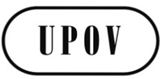 ETWF/47/21ORIGINAL:  EnglishDATE:  October 31, 2016INTERNATIONAL  FOR THE PROTECTION OF NEW VARIETIES OF PLANTS INTERNATIONAL  FOR THE PROTECTION OF NEW VARIETIES OF PLANTS INTERNATIONAL  FOR THE PROTECTION OF NEW VARIETIES OF PLANTS 